Georgian Bay Hunters and Anglers Inc.    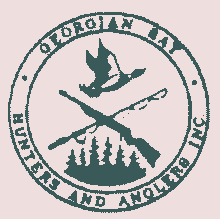 I GIVE MY PLEDGE AS A CANADIAN TO SAVE AND FAITHFULLY DEFEND FROM WASTE, THE NATURAL, RESOURCES OF MY COUNTRY, ITS SOILS AND MINERALS, ITS AIR, WATERS, FORESTS AND WILDLIFE.MIDLAND --- ONTARIOJanuary 2023In the spirit of giving, a donation box will be permanently set up In the clubhouse for the local food bank, donations are greatly appreciated by many all year long.Happy New Year! Cheers to you all!GBHA’s club hope that each and everyone of you had a very Merry Christmas and brought in the New Year in a cheerful way. The holidays are all about getting together with friends and family, and sharing a moment or two with each other. We are looking forward to 2023 and what it has to bring to all of us. With a new year is upon us it brings hopes and aspirations that this will be a better year! Last year we experienced many different situations, but the best one is that we started to go out and be with each other once again, face to face! As a club we were able to open our doors and move forward with our meetings and events. It has been a slow process and trying at times but we honestly feel that we are going in the right direction and are looking forward to having more events for our club to enjoy. This year is our clubs 100 Year Anniversary, we will be having a huge celebration in September, followed up with celebrations and social gatherings. We will be doing many renovations around the clubhouse and hopefully on our property. So we will be having one of our busiest years yet! If there is one thing our club has is its very dedicated membership, without this dedication we would not be able to host many events and meetings, this is the back bone of our club, and this is what will keep our club moving forward and being successful. Your executive is looking forward to any input that the membership would like to offer towards our events and the safety measures we take to keep all safe. Please contact the club at gbhaclub@yahoo.ca or contact any executive board member personally with your concerns or input. RespectfullyThe Executive Board of Directors for Georgian Bay Hunters and Anglers IncDon Edwards RIPOn December 15 2022 Don Edwards passed away with his wife Joy at his side. Don was in his 93rd year and had been a very active member of GBHA Club for many, many years, often including his family along the way. Don was always willing to help with any task at hand. Don shared his love for the trucking industry, his church, our club, a good glass of scotch and of course being the “8th Street Watchdog”! But nothing compared to his love he had for his family, which was very evident if you ever seen him with them. Don will be greatly missed around the club by many of his friends and members of GBHA.Thank you, Don, for your years of service to our club. Indoor Range UsageIndoor range use has been postponed until late January 2023. We apologize for any inconveniences; we will post the dates in the January bulletin. GPS, Map & Compass Course
Jacek Wojcik is preparing to present a GPS, Map and Compass Course. This program has been available in the past and each participant stated they really enjoyed it and found it very insightful. GBHA will announce the planning of this program in the near future. Sportsmen’s Memorial DinnerGBHA Club will be hosting our Sportsman’s Memorial Dinner on Wednesday January 18/23. This is a regular Wednesday night dinner so that our membership can take the evening to remember our fallen members and honorable mentions. As well we will celebrate the accomplishments of our club and its members. Should any member wish to nominate a member for an award please notify Chuck Edwards or Calvin King by December 18 2022. LOYD WILSON AWARD; For most active new memberHAROLD KETTLE AWARD; Most dedicated to conservationMERIT AWARD; Member displaying most dedication and service over the past yearOUTSTANDING DEDICATION AWARD; Member showing dedication and service to the club over the years For our next Sportsman’s Memorial Dinner, we are going to do something new and exciting. As any other year, we will be presenting members with our annual Service and Fishing/Wild Game awards. BUT new for this year, we will also be awarding recipients with gift cards*. We want to celebrate the achievements, of our fellow members, from the previous year, so please be sure to nominate someone you feel is deserving of one of our service awards, AND don’t forget to enter your fish and wild game entries (from the 2022 season) to be judged. Service award nominations, any wild game entries to be judged, or any anglers who have an entry to be judged, please forward the information such as length, girth, weight and a picture to Chuck Edwards @ 1-705-529-8871 (chuckles@csolve.net) or Calvin King @ 1-705-734-8043 (cktaxidermy@gmail.com) by December 18, 2022.
*maximum of one gift card per person (in the event that someone is the recipient of multiple awards).Wild game donations will be greatly accepted and appreciated as they will be used for Hors D’oeuvre served prior to dinner.Chef Pamela will be serving a tasty Roast Beef Dinner with all the fixings! Tickets will be sold at the door for regular price. Doors will open at 5:00 pm and dinner will be served at 6:30 pm. Cash Sales Only!“Bring a Guest to Dinner” Draw  GBHA will be having a draw for two free dinner tickets for members use that can be used for any regularly priced General Membership Dinner in 2023! This does not include special events such as the Sportsmen’s Memorial or the Steak BBQ and Corn Roast in 2023. The draw will be held at the Sportsmen’s Memorial Dinner 2023 Thank you to all the members who brought guests and good luck in the draw. Christmas Market Holliday Gift and Craft Show The Christmas Market Holiday Gift Show was presented at our clubhouse Saturday December 10, 2022. This was a sold out event, the participation of the community was amazing and the list of vendors grew to the point of being sold out. Congratulation to Leslie Edwards for chairing this event and making it a huge success for our club. Leslie is hoping to present this event again next year but will be looking for volunteers to assist in many tasks. Thanks again Leslie and her volunteers, job well done and greatly appreciated. Memorial PlaqueGBHA is looking for anyone who has record of fallen members in our past. We are hoping to have a plaque made to honour these past members and are looking for names of members who have passed so we can develop a list of names for the plaque. If you have the name, years of membership, etc it would be appreciated. Please forward to Larry J Ferris 705-529-6364 ferris.larry51@gmail.com2023 Memberships and Renewals This year we have a new Membership Chairperson, Leslie Edwards. She will be at the upcoming dinner meetings and events to receive applications and renewals for membership. We have posted our renewal forms on our website and payment can be done by cash, cheque or etransfer (gbhaclub@gmail.com) please ensure when doing an etransfer you include that the etransfer is for a membership renewal. This will assist in our accounting. As well we will be electronically sending our membership renewal attachments for each member to download, fill in and send back. Hard copies have been mailed out to those who still are receiving hard copy bulletins. Along with the renewal form, will be the waiver for 2023. Please download it, fill it out and return with the renewal form. For those whom are interested in coming to the clubhouse to renew their membership or submitting their membership applications, Leslie will arrange to be at the clubhouse later in January, dates and times will be announced via Facebook, emails and our club website calendar. We ask that everyone when bringing in your forms that they be completely filled out. We also ask those who will be paying by cash to bring the exact cash required, cheques made to Georgian Bay Hunters and Anglers Inc. WE WILL NOT HAVE INTERACT PAYMENTS AVAILABLE. Please be patient with this year’s process, it is Leslie’s first year of chairing this position and it will be a learning experience for her as well. Also, she will be looking for an assistant at dinners and membership drives. Please contact Leslie Edwards @ 705-333-0615 or cheynataussies@gmail.com  if you are interested in assisting. Thank you, Leslie, for stepping up to chair this position.PLEASE NOTE; For identification purposes your PAL number or a government issued identification will be mandatory, even for renewals.Please remember all late renewals this year will be faced with the surcharge fee.2023 Junior Club MembershipsGBHA’s Junior Club is accepting registrations for the Junior Club.  Anyone who is currently a member of the Junior Club, as well as those interested in joining, are required to complete a registration form with us. Membership to the Junior Club is free for any youth (4-16 years) that are part of a GBHA family membership, but registration is required.  Non-GBHA members are also able to join, with a paid family OFAH membership plus an annual fee of $25 per child.  Please contact Karl Gostick at gbhajuniorclub@gmail.com 705-716-1612 with any questions, or to make sure you are on our email list. GBHA Club T-ShirtsGBHA will be now selling club t-shirts at our dinner meeting and future events. These t-shirts will have our new logo on the front, available in all sizes and in either dark blue or grey colors. T-shirt pricing for small to xl is $20.00 each, 2x to 4xl is $25.00, larger sizes will be special order. We will be ordering all sizes up to 4 xl to have on hand for fitting and will take orders when needed. Thank you to Mike Weimer and Allen MacDonald for stepping up and chairing this task. For more information or specific ordering or purchasing shirts please contact Mike at 1-705-529-9353 m2bweimer@gmail.com or Allen MacDonald at 1-705-795-4402 allenmacd@gmail.com Trail ConditionsTrails at the clubhouse are in great shape for use, please be careful of dead falls and limbs hanging. Ladies Intro to Turkey Hunting The GBHA has partnered with the Canadian Sportswoman Society (CSS) to bring you the "Ladies Intro to Turkey Hunting" seminar.  This event is geared towards introducing women to the world of turkey hunting.  Whether you are brand new or a seasoned hunter already, this day is sure to be a fun and informative one, with something for everyone (apprentice hunters are welcome).  This event takes place on Sunday April 16th, 2023, right here at our Club.  The cost to join will be announced in the near future.  Topics will include Turkey tactics, archery basics, shotgun basics, blind set ups and hunting scenarios.  There will also be some great door prizes and raffles.  Space is limited to 25 guests, and the CSS' events always sell out, so be sure to register early!You can register online at www.canadiansportswomansociety.ca and follow them on Facebook at https://www.facebook.com/CanadianSportswomanSociety and/or Instagram @canadiansportswomansocietyPlease contact Lori-Anne Horst at (226) 923-0193 if you have any questionsTurkey Shoot GBHA will be hosting the Turkey Shoot in the spring of 2023, date to be announced. Yes, volunteers will be needed. If anyone is interested in volunteering, please contact Mike Crawford 1-705-529-6705 or Michael.w.crawford@sympatico.ca. Ladies Night Indoor Gun RangeTentative dates have been set up for a Ladies Night at the range. This will be an evening our female members can come out to use the indoor range. Mike Crawford will chair these evenings. He has sent up tentative dates for Jan 19/23, Feb 02 & 23/23, and March 09, 23/23 and April 06/23 as the last evening for the indoor Ladies Night. These nights will run from 7:00 pm till 9:00 pm. For more information or to volunteer to assist please contact Mike Crawford 1-705-529-6705 or Michael.w.crawford@sympatico.caPossession and Acquisition License (PAL) program and Hunter Safety CoursesLarry Ferris will be hosting a PAL and Hunter courses in 2023. For more information on other dates, costs of programs and or to register please contact Larry at 705-529-6364 ferris.larry51@gmail.com Larry will take your name for upcoming courses. Pre-registration is a mandate!2023 New Members Mandatory Range OrientationGBHA will be hosting range orientation sessions for new members. We will have an introduction to the club, a discussion of range safety rules, range opening and closing procedures etc. This will be an outdoor session so please dress accordingly. DATES TO BE ANNOUNCED IN THE BULLETIN, ON OUR WEBSITE, OUR FACEBOOK PAGE OR BY EMAILS.Should any members wish to attend as a refresher please contact Larry. Please notify Range Chairmen if you are not able to attend and to reserve your attendance. please contact Larry at 705-529-6364 ferris.larry51@gmail.com You will need to leave your name, phone# and or email address so you can be contacted should there be any changes to this event. Thanks Larry Ferris Range Chairmen.Range Officer Training ProgramGBHA Range Chairman Larry Ferris has the final draft together for the Range Officer program. We will be offering this program in January of 2023, dates to be announced in January bulletin. Please contact Larry Ferris at 705-529-6364 ferris.larry51@gmail.comif you are interested in signing up for this course, the cost and dates to be announced. NEW GBHA MENTORSHIP PROGRAMIn the spring, we reached out to the membership, asking for anyone that was interested in being a mentor to reach out to us. This was in response to hearing from new members, who are new to the hunting and fishing lifestyle, indicating that they have had a hard time learning the ropes and were looking for opportunities to learn. We are happy to say that we have heard from a few of you, expressing your interest and willingness to take a mentorship role in whatever way possible. We want to say thank you for this, and want to ask that anyone else that is interested in being a mentor, OR being put in touch with a mentor, please reach out to us. You can reach out to either Craig Lalonde at (705)427-3542 (text or call) or email craiglalonde@hotmail.com or Janice Ferris at someonenolongerfishing@gmail.comBackwoods Custom Rods DiscountJust a reminder that all members are entitled to endless discounts for Backwoods Custom Rods-Made in Canada. www.anglersadvantage.caWoodlot ManagementOur Woodlot Management Chairman Matt Wiessflog has had a couple of volunteers come forth to help out and is still looking for any experienced volunteers to assist in the clearing of trees on our property. He is proposing to mark the trees this fall and then begin clearing in the spring, but would like to set up a team in advance to prepare for this task. Volunteers of all aspects will be appreciated. As well Matt will be looking at the aspect of wood sales. If interested in volunteering please contact Matt Weissflog @ 705-321-6035or email the club @ gbhaclub@yahoo.ca. Bingo Shift Volunteers RequestAs we move closer to our amalgamation with North Simcoe Anglers and Hunters, we need to be prepared to fill in Bingo Shifts and Angel Gate Gaming in Penetang.  We will need six volunteers (two committed so far) and it is our plan to have appropriate training completed so that we are ready to volunteer in January.Our plan is to complete three bingo shifts per month and this will require two people per shift.  With enough volunteers, each person will do one shift per month.  It is extremely important that when you volunteer for a shift, that you attend that shift, or, if life causes you to be unable to attend your shift, you will contact our Volunteer Coordinator (yet unnamed) to arrange for the backup person to attend.Dress Code.  GBHA will provide an appropriate golf style collared shirt with our Logo embroidered on the left front of the shirt.  This must be worn at all times while volunteering at Angel Gate.  See rules below.So that you know what is expected of you as a Volunteer, please see below the rules for Bingo volunteers.  Any questions please direct to Alan Wheeler at acwheeler66@gmail.com Volunteer Roles Reference Sheet Angel Gate Charity Association – Delta Bingo Penetanguishene Updated – September 2022 Welcoming guests as they arrive and thanking guests for supporting their charity as they depart.o Typically done before and after active bingo sessions, as customers will be busy/focused on bingo. o Have some basic knowledge of how your charity uses its funds raised through bingo, this helps players    better see the impact Delta Bingo has on our community. o Socialize when it is appropriate; create good memories for our customers! Assisting masked guests with showing their face for the security camera for 3 seconds. O If a customer is wearing a mask, they must lower it to show their face to the cameras above the main customer service desk. Volunteers can help direct this process. Circulate the gaming floor to support Delta Bingo customer service staff o Main bingo room to the lounge and cabinet games rooms. Be available to direct staff to help with any customer concerns. o Direct staff back to the customer service counters when a customer is waiting because the staff have briefly stepped away from the counter. o Help distribute raffle tickets when asked. Assist players with information on programs, events, games, and promotions as needed o Help hand out promotional ballots or assist new players with some basic information on games. o If a volunteer recognizes that a player is new to bingo, they can escort them to a manager or the front counter for more information and assistance. Assist players with the technology basics of the electronic gaming in the centre as needed o Covered in the online training. Volunteers can direct a staff member to solve any non-basic issues/concerns with machines. Assist staff with keeping the environment clean. o Picking up *used* paper bingo products, empty cups, cleaning screens, recycling, waste bins, etc. o Volunteers can use clean, dry cloths to buff out any fingerprints or palm prints from the screens on the cabinet games. Cloths can be obtained at the front desk, just ask a staff member. o Volunteers cannot use chemical cleaners as we do not conduct WHMIS training. o Help tuck in chairs neatly and make sure walkways aren’t obstructed. o Volunteers may be asked on occasion to sweep leaves and debris from the front entry. **Food service is currently unavailable and volunteers do not call back numbers at this location.**Wild Game DinnerGBHA’s is planning on hosting a Wild Game Dinner in April 15th 2023. Joe Belcourt has volunteered to chair the 2023 Wild Game Dinner. Joe will be looking for many volunteers to assist in the production of this event, canvassing for door prizes, receiving wild game donations etc. For more information or if you are interested in making any donations of prizes, migratory birds, wild game meats, or volunteering in anyway, please contact Joe Belcourt @ 705-427-2065, joebelcourt@hotmail.com Tickets will be on sale at starting January 2023.WILD GAME DONATIONS WILL BE NEEDED AND GREATLY APPRECIATED!Volunteer BartendersGBHA’s Bar Chairman is looking for certified bartenders who are interested in volunteering at events or dinners. As well, paid events. A copy of your certification will be required, please contact Sterley Stubbings @ sterleystubbings@gmail.com or call 1-705-529-5776. Attention Smart ServersThe AGCO is introducing a five-year term for all new and existing liquor training certifications. This means that anyone involved in the sale, service, delivery, or sampling of liquor, or who takes liquor orders from customers must complete the Smart Serve training program every five years.   Information Bulletin: Mandatory Smart Serve® Recertification Will Begin July 1, 2022 | Alcohol and Gaming Commission of Ontario (agco.ca)Beekeeping and Hive CareIf anyone from the club or Junior club is interested in Beekeeping and Hive Care, please contact Sterley Stubbings @ sterleystubbings@gmail.com or call 1-705-529-5776.GBHA MEMBERS VOLUNTEER HOURS:We realize that for some Members of GBHA that timing of our events, dinners, clean up days etc. do not always line up with our members availability, and timing.We have been asked by some members if there are things that can be done to Volunteer separate to events and dinners.  The answer is most certainly yes!Please send an email to gbhaclub@gmail.com with the subject header Volunteer Hours and ask what current tasks are where you may offer your volunteer hours.  There is always a myriad of tasks around our Club and grounds that can be done by you and within your own time frame.  Once you have completed your volunteer hours, simply send a note to Alan Wheeler who will record your hours for the month/year. Thanks in advance!!Should anyone not be able to make it out for volunteers’ events to fulfill your hours please contact Alan Wheeler @ 705-828-1095, or email acwheeler66@gmail.com. Please update your volunteers’ hours monthly. Send information to gbhaclub@gmail.com with volunteer hours in the subject line.Thank you, Alan Wheeler, Treasurer, Georgian Bay Hunters and Anglers IncorporatedEditor’s Note:New Year’s Resolutions!Well did you make a New Years Resolution and have you stuck to it? I gave up making these resolutions years ago. But, on New Years eve while enjoying some celebrations with my brother I asked him if he had any resolutions or expectations for 2023. We discussed this for some time and both agreed that resolutions are not easy to follow up with, so we just decided to do our best this year and just be happy with life! Plain and simple and easy to follow up with!I hope that 2023 brings nothing but the best for all.We have had a few ruff years but we are moving forward and need to focus on that not being stuck in the past. Each day brings new challenges that we can celebrate once completed. I look forward to the celebrations, so I will do my best with each challenge!Happy New Year’s everyone, good luck with your challenges and be sure to take the time to celebrate them! Stay Safe everyone, and enjoy this New Year! Bruce Dunn - Bulletin EditorPlease check out our web site www.gbhuntersandanglers.com forClub news and updates or “like us” on Facebook.PLEASE NOTE! THE “BUY N SELL” WILL ONLY BE POSTED ON OUR WEBSITE www.gbhuntersandanglers.com